ORGANIZING COMMITTEEChairman.Tovazhnyansky L.L., Dr. Sci., prof. of the National Technical University "Kharkiv Polytechnic Institute", Ukraine.Members.Tamaz Mdzinarashvili, Full Prof., Ivane Javakhishvili Tbilisi State University, Director of biophysical Graduate program, Director of Institute Medical and Applied Biophysics, Тбилиси, ГрузияEwa Solarska, Prof. dr hab., Department of Biotechnology, Human Nutrition and Science of Food Commodities, University of Life Sciences in Lublin, Польша.Bobalo J.J., Dr. Sci., prof., Rector of the National University "Lviv Polytechnic", Ukraine.Burmistr M.V., Dr. Sci., prof., Rector of the Ukrainian State Chemical Technology University, Ukraine.Donchenko G.V., Dr. Sci., prof.,  Corresponding Member of NASU, A.V. Palladin Institute of Biochemistry of National Academy of Science of Ukraine. Grinchenko.O.A., Dr. Sci., Head of Dept. “Nutrition products technology”, Kharkiv State University of Nutrition and Commerce.Kaprel`yanz L.L., Dr. Sci., prof., vise-rector of Odessa National Academy of Food Technologies, Ukraine.Krichkovska L.V., Dr. Sci., prof., National Technical University "Kharkiv Polytechnic Institute", Ukraine.Novikov V. P., Dr. Sci., prof., Head of  Dept. “Technology of biologically active compounds, pharmacy and biotechnology “, "Lviv Polytechnic", Ukraine.Nikolenko N.V., Dr. Sci., prof., Head of Department of Analytical Chemistry and Chemical Technology, nutritional supplements and cosmetics of Dnipropetrovsk NCTU, Ukraine. Panchenko Y.V., Ph.D., Assoc. Prof., Deputy Head of  Dept. “Organic Chemistry”, National University "Lviv Polytechnic", Ukraine.Petrova I.A., Dr. Sci., prof., Kharkiv National University of Internal Affairs, Ukraine.Shvets V.I., academician of Russian Academy of Sciences, Head of Dept. “Bionanotechnology”, Moscow State University of Fine Chemical Technologies n.a. M.V. Lomonosov , Moscow, RussiaShevchuk S.V., Chief chemist, private enterprise “Aromat”Voronov S.A., Dr. Sci., prof., Head of Dept. “Organic Chemistry”, National University "Lviv Polytechnic", Ukraine.Executive Secretary.Falaleeva T.V., National Technical University "Kharkiv Polytechnic Institute", Ukraine.The cost of participation in the conference is 15 USD per 1 page of an abstract.The articles will be published on the site of the Conference, and also in the collection book of materials.Sending of the collection books in PDF form since 19 October to 15 November 2017.Sending of the collection book in printed format if the author will wish so – price of the collection book is 15 USD, sending fee is about five USD depending on the country and current currency exchange rates.Placement of advertisements for your products and services – 100 USD.To participate in the conference, please, send electronically completed: application form for participation in the conference, articles and abstracts and a quittance by 09 October 2017.Payment Details:BENEFICIARY: FALALEEVA TATJANAACCOUNT: 5168757328769338Bank of beneficiary: PRIVATBANKSWIFT CODE: PBANUA2XIntermediary bank: JP MORGAN CHASE BANKSWIFT CODE: CHASUS33Correspondent account: 0011000080To get information support, send the abstracts and supplementary materials use link below: http://web.kpi.kharkov.ua/nanochem/conference/or contact: falaleevatatana7@gmail.comInternational Scientific Conference"Chemistry, Bio- and Nanotechnology, Ecology and Economy in the Food and Cosmetic Industries"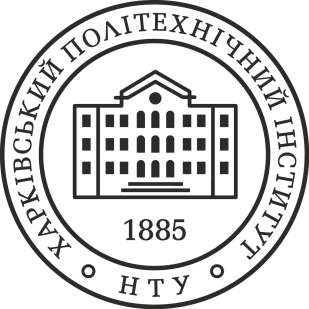 17-18 October 2017Kharkiv, UkraineOrganizing Committee address: 61002, Ukraine, Kharkiv city, Kyrpychova str., 2.Department of organic synthesis and nanotechnology, National Technical University "KhPI"Phones: +380577076141, +380577076443, +380503019702, .+380675742697E-mail: krichkovska@kpi.kharkov.uaWeb-site: http://web.kpi.kharkov.ua/nanochem/conference/Ministry of Education and Science of UkraineNational Technical University "KhPI"Ukrainian State University of Chemical TechnologyKharkiv National University of Internal AffairsNational University "Lviv Polytechnic”DEAR COLLEAGUES!We invite you to participate in theV International Scientific and PracticalСonference"Chemistry, Bio- and Nanotechnology, Ecology and Economy in the Food and Cosmetic Industries",which will be held on 17 – 18 October 2017.Ukraine.Deadline for sending applications for participation is on 09 October 2017.Topics of the conference:Section 1. New products, based on biologically active substances of synthetic and natural originSection 2. The search for new types of biological, chemical and nanocompounds for the Food and Cosmetic industrySection 3. Ecological and economic problems in the Food and CosmeticsSection 4. Solving of technical problems in introducing of new productsSection 5. Training of specialists in field of Chemical Technology, Food and CosmeticsREQUIREMENTS FORMATERIALSAbstract volume – 2–6 full pages (A4), submitted in electronic form to the Organizing Committee.Filename – surname of the author / co-author.Abstracts are issued in accordance with the following requirements:- Font Times New Roman, size 14, line spacing - single (you can use a forced transfer);- Margins: left, right, top - 2.2 cm, bottom - 3.0 cm;- In the first line - the title of the paper in capital letters (centered, in bold, size 16);- In the second row - surname and initials of authors (centered, in bold);- In the third row - complete name of the institution, the city and e-mail (centered, in bold, italic).Figures that are inserted in the text should have dimensions not exceeding 15 × 9 cm using formats: bmp, tif, jpg. Font size of the figures - 14 ppt. Figures made using Word, must necessarily be grouped.For more information, please, contact executive secretary, Falaleeva Tatjana: E-mail: falaleevatatana7@gmail.com+38099-13-96-043.Example of an abstract:STUDY OF IMPURITIES ...Smith S.S., Ivanov I.I.National Technical University" Kharkiv Polytechnic Institute", Kharkiv, e-mailText of the abstract.After having received the materials, Organizing Committee will send to the address of the author a letter with the message “Materials are admitted” in 3 days. The authors will have sent the materials to the E-mail address, but won't receive the confirm that these have been received by Organizing Committee will be pleased to send the submission letter once more.APPLICATION FORMfor participation in the International Scientific Conference"Chemistry, Bio- and Nanotechnology, Ecology and Economy in the Food and Cosmetic Industries"Working languages: ukr, rus, eng.Last Name _________________________________First Name__________________________________Middle Name________________________________Scientific degree_____________________________Post _______________________________________Institution (complete name) ____________________Postal address_______________________________Telephone__________________________________E-mail _____________________________________Report title ____________________________________________________________________________Section number _____________________________Participation _______________________________Printed collection book of materials (if necessary)____________________________Signature ___________